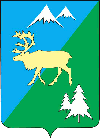 П О С Т А Н О В Л Е Н И ЕАДМИНИСТРАЦИИ БЫСТРИНСКОГО МУНИЦИПАЛЬНОГО РАЙОНА684350, Камчатский  край, Быстринскийрайон, с. Эссо, ул. Терешковой, 1, тел/факс 21-330http://essobmr.ru   admesso@yandex.ruот 21.05.2019  № 204	На основании протеста прокурора Быстринского района от 16.05.2019 №1/07-14-2019 на постановление администрации Быстринского муниципального района от 13.05.2019 № 194 «Об утверждении административного регламента по предоставлению администрацией Быстринского муниципального района муниципальной услуги «Выдача уведомления о соответствии планируемых строительстве или реконструкции объекта индивидуального жилищного строительства или садового дома», руководствуясь частью 10 статьи 36.1 Устава Быстринского муниципального района,ПОСТАНОВЛЯЮ:	1. Внести в Административный регламент по предоставлению администрацией Быстринского муниципального района муниципальной услуги «Выдача уведомления о соответствии планируемых строительстве или реконструкции объекта индивидуального жилищного строительства или садового дома», утвержденного постановлением администрации Быстринского муниципального района от 13.05.2019 № 194 следующие изменения:Разослано: дело,  администрация АСП, Отдел по СА, КУМИ БР,  библиотека с. Эссо, с. Анавгай, прокуратура БР, официальный сайт БМР.	а) пункт 2.5 раздела 2 изложить в следующей редакции: «Правовые основания для предоставления муниципальной услуги.»;	б) пункт 2.8 раздела 2 изложить в следующей редакции: «Исчерпывающий перечень оснований для приостановления предоставления муниципальной услуги или отказа в предоставлении муниципальной услуги.»;	в) подпункт 2.8.1 пункта 2.8 раздела 2 изложить в следующей редакции: «Основания для приостановления предоставления муниципальной услуги или отказа в предоставлении муниципальной услуги отсутствуют.»;	2. Контроль за выполнение настоящего постановления возложить на начальника отдела по строительству и архитектуре администрации Быстринского муниципального района.3. Настоящее постановление вступает в силу после обнародования и подлежит размещению в информационно-телекоммуникационной сети «Интернет» на официальном сайте органов местного самоуправления Быстринского муниципального района.Врио главы администрации Быстринского муниципального района 			          	   С.Ю. РахмановаО внесении изменений в Административный регламент по предоставлению администрацией Быстринского муниципального района муниципальной услуги «Выдача уведомления о соответствии планируемых строительстве или реконструкции объекта индивидуального жилищного строительства или садового дома», утвержденного постановлением администрации Быстринского муниципального района от 13.05.2019 № 194